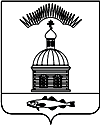 АДМИНИСТРАЦИЯ МУНИЦИПАЛЬНОГО ОБРАЗОВАНИЯ                      ГОРОДСКОЕ  ПОСЕЛЕНИЕ ПЕЧЕНГА ПЕЧЕНГСКОГО РАЙОНА МУРМАНСКОЙ ОБЛАСТИПОСТАНОВЛЕНИЕ(ПРОЕКТ)от «   »               2019 г.    		                                                             №  п. ПеченгаВ соответствии с требованиями Жилищного кодекса Российской Федерации, закона Мурманской области от 24.06.2013 № 1631-01-ЗМО «О региональной программе капитального ремонта общего имущества в многоквартирных домах, расположенных на территории Мурманской области», постановлением Правительства Мурманской области от 16.07.2013 № 393-ПП «Об отдельных вопросах формирования региональной системы капитального ремонта общего имущества в многоквартирных домах, расположенных на территории Мурманской области», руководствуясь приказом Министерства энергетики и жилищно-коммунального хозяйства Мурманской области от 12.08.2016 № 131 «О порядке формирования Адресного перечня многоквартирных домов, подлежащих включению в региональную программу» (с изм. от 09.01.2018 № 14) администрация муниципального образования городское поселение Печенга Печенгского района Мурманской области ПОСТАНОВЛЯЕТ:Утвердить Адресный перечень многоквартирных домов на территории муниципального образования городское поселение Печенга Печенгского района Мурманской области, подлежащих включению в региональную программу  капитального ремонта общего имущества в многоквартирных домах, расположенных на территории Мурманской области, согласно приложению к настоящему постановлению.Признать утратившим силу постановление администрации муниципального образования городское поселение Печенга от 24.01.2018 № 22 «Об утверждении Адресного перечня многоквартирных домов на территории муниципального образования городское поселение Печенга Печенгского района Мурманской области, подлежащих включению в региональную программу  капитального ремонта общего имущества в многоквартирных домах, расположенных на территории Мурманской области».Настоящее постановление вступает в силу с момента подписания.Настоящее постановление опубликовать в соответствии с Порядком опубликования (обнародования) муниципальных правовых актов органов местного самоуправления городского поселения Печенга.5. Контроль за исполнением настоящего постановления возложить на начальника отдела муниципального имущества администрации муниципального образования городское поселение Печенга Печенгского района Мурманской области.Глава администрации муниципального образованиягородское поселение Печенга                                                          Н.Г. ЖдановаПриложение №  4 ЛИСТ СОГЛАСОВАНИЯпроекта постановления (распоряжения) «Об утверждении Адресного перечня многоквартирных домов на территории муниципального образования городское поселение Печенга Печенгского района Мурманской области, подлежащих включению в региональную программу капитального ремонта общего имущества в многоквартирных домах, расположенных на территории Мурманской области»СОГЛАСОВАНО:исп. Тесленко Екатерина Юлиевна 8 (81554) 76488Рассылка: всего экз. – 4: 1- Минэнерго и ЖКХ МО,  1- ФГБУ «ЦЖКУ» МО РФ по ОСК СФ ,  1 – ООО «УК «ЖС»,  1 – дело, 1 – ОМИ Приложение к Листу согласования проектапостановления (распоряжения)Приложение  к постановлению администрации  муниципального образования городское поселение Печенга от  «__» января  2019 г  № ______Условные обозначения:* –  г., ж/д ст., нп., п., пгт, с., с.п., ст.** –  б-р, мкр, наб., пер., пл., проезд, пр-кт, туп., ул., ш.*** - по состоянию на 1 июля актуализации региональной программы**** – ЭЛ  –  ремонт внутридомовых инженерных систем электроснабжения;         ТС  –  ремонт внутридомовых инженерных систем теплоснабжения, в том числе ремонт или замена оборудования индивидуальных тепловых пунктов;         ГС  –  ремонт внутридомовых инженерных систем газоснабжения;         ХВС  –  ремонт внутридомовых инженерных систем холодного водоснабжения;         ГВС  –  ремонт внутридомовых инженерных систем горячего водоснабжения;         В  –  ремонт внутридомовых инженерных систем водоотведения (канализации);         Л  –  ремонт или замена лифтового оборудования, признанного непригодным для эксплуатации, ремонт лифтовых шахт;         К  –  ремонт крыши, в том числе переустройство невентилируемой крыши на вентилируемую крышу, ремонт или замена водоотвода;         П  –  ремонт подвальных помещений, относящихся к общему имуществу в многоквартирном доме, в том числе ремонт отмостки;         Ф  –  утепление и (или) ремонт фасада, в том числе ремонт или замена водосточных труб, ремонт отмостки;         РФ  –  ремонт фундамента, в том числе восстановление отмостки;         ПД  –  проведение оценки технического состояния многоквартирного дома, разработка и проведение экспертизы проектной документации.к Регламенту  работы администрациимуниципального образования     городское      поселение       ПеченгаНачальник отдела«____»____________20__г__________/датаподписьрасшифровкаНачальник юридического отдела«____»____________20__г__________/датаподписьрасшифровкаСОГЛАСОВАНИЕпроекта  постановления (распоряжения)  «Об утверждении Адресного перечня многоквартирных домов на территории муниципального образования городское поселение Печенга Печенгского района Мурманской области, подлежащих включению в региональную программу капитального ремонта общего имущества в многоквартирных домах, расположенных на территории Мурманской области» в юридическом отделе_____________________________________________________________________(наименование проекта)Поступил в юридический отдел «_____» _______________ 20___ г. Возвращен исполнителю «______» _______________ 20___ г. Сведения о нормативности документа:  «НПА» или «не НПА» Сведения о необходимости направления проекта прокурору: «Направить проект в прокуратуру» или «Проект не подлежит направлению  в прокуратуру»Сведения о необходимости размещения проекта  на официальном сайте администрации: К проекту приложены заключения: Начальник  юридического отдела    ________________ Е.А.КовальчукАдресный переченьАдресный переченьАдресный переченьАдресный переченьАдресный переченьАдресный переченьАдресный переченьАдресный переченьАдресный переченьАдресный переченьАдресный переченьАдресный переченьАдресный переченьАдресный переченьАдресный переченьАдресный переченьАдресный переченьАдресный переченьАдресный переченьАдресный переченьАдресный переченьАдресный переченьАдресный переченьАдресный переченьАдресный переченьАдресный переченьАдресный переченьАдресный переченьАдресный переченьАдресный переченьАдресный переченьАдресный переченьАдресный переченьАдресный переченьАдресный переченьАдресный переченьАдресный переченьАдресный переченьАдресный переченьАдресный переченьАдресный переченьАдресный переченьАдресный переченьАдресный переченьАдресный переченьмногоквартирных домов, расположенных на территории многоквартирных домов, расположенных на территории многоквартирных домов, расположенных на территории многоквартирных домов, расположенных на территории многоквартирных домов, расположенных на территории многоквартирных домов, расположенных на территории многоквартирных домов, расположенных на территории многоквартирных домов, расположенных на территории многоквартирных домов, расположенных на территории многоквартирных домов, расположенных на территории многоквартирных домов, расположенных на территории многоквартирных домов, расположенных на территории многоквартирных домов, расположенных на территории многоквартирных домов, расположенных на территории многоквартирных домов, расположенных на территории многоквартирных домов, расположенных на территории многоквартирных домов, расположенных на территории многоквартирных домов, расположенных на территории многоквартирных домов, расположенных на территории многоквартирных домов, расположенных на территории многоквартирных домов, расположенных на территории многоквартирных домов, расположенных на территории многоквартирных домов, расположенных на территории многоквартирных домов, расположенных на территории многоквартирных домов, расположенных на территории многоквартирных домов, расположенных на территории многоквартирных домов, расположенных на территории многоквартирных домов, расположенных на территории многоквартирных домов, расположенных на территории многоквартирных домов, расположенных на территории многоквартирных домов, расположенных на территории многоквартирных домов, расположенных на территории многоквартирных домов, расположенных на территории многоквартирных домов, расположенных на территории многоквартирных домов, расположенных на территории многоквартирных домов, расположенных на территории многоквартирных домов, расположенных на территории многоквартирных домов, расположенных на территории многоквартирных домов, расположенных на территории многоквартирных домов, расположенных на территории многоквартирных домов, расположенных на территории многоквартирных домов, расположенных на территории многоквартирных домов, расположенных на территории многоквартирных домов, расположенных на территории многоквартирных домов, расположенных на территории муниципального образования городское поселение Печенга Печенгского района Мурманской области,муниципального образования городское поселение Печенга Печенгского района Мурманской области,муниципального образования городское поселение Печенга Печенгского района Мурманской области,муниципального образования городское поселение Печенга Печенгского района Мурманской области,муниципального образования городское поселение Печенга Печенгского района Мурманской области,муниципального образования городское поселение Печенга Печенгского района Мурманской области,муниципального образования городское поселение Печенга Печенгского района Мурманской области,муниципального образования городское поселение Печенга Печенгского района Мурманской области,муниципального образования городское поселение Печенга Печенгского района Мурманской области,муниципального образования городское поселение Печенга Печенгского района Мурманской области,муниципального образования городское поселение Печенга Печенгского района Мурманской области,муниципального образования городское поселение Печенга Печенгского района Мурманской области,муниципального образования городское поселение Печенга Печенгского района Мурманской области,муниципального образования городское поселение Печенга Печенгского района Мурманской области,муниципального образования городское поселение Печенга Печенгского района Мурманской области,муниципального образования городское поселение Печенга Печенгского района Мурманской области,муниципального образования городское поселение Печенга Печенгского района Мурманской области,муниципального образования городское поселение Печенга Печенгского района Мурманской области,муниципального образования городское поселение Печенга Печенгского района Мурманской области,муниципального образования городское поселение Печенга Печенгского района Мурманской области,муниципального образования городское поселение Печенга Печенгского района Мурманской области,муниципального образования городское поселение Печенга Печенгского района Мурманской области,муниципального образования городское поселение Печенга Печенгского района Мурманской области,муниципального образования городское поселение Печенга Печенгского района Мурманской области,муниципального образования городское поселение Печенга Печенгского района Мурманской области,муниципального образования городское поселение Печенга Печенгского района Мурманской области,муниципального образования городское поселение Печенга Печенгского района Мурманской области,муниципального образования городское поселение Печенга Печенгского района Мурманской области,муниципального образования городское поселение Печенга Печенгского района Мурманской области,муниципального образования городское поселение Печенга Печенгского района Мурманской области,муниципального образования городское поселение Печенга Печенгского района Мурманской области,муниципального образования городское поселение Печенга Печенгского района Мурманской области,муниципального образования городское поселение Печенга Печенгского района Мурманской области,муниципального образования городское поселение Печенга Печенгского района Мурманской области,муниципального образования городское поселение Печенга Печенгского района Мурманской области,муниципального образования городское поселение Печенга Печенгского района Мурманской области,муниципального образования городское поселение Печенга Печенгского района Мурманской области,муниципального образования городское поселение Печенга Печенгского района Мурманской области,муниципального образования городское поселение Печенга Печенгского района Мурманской области,муниципального образования городское поселение Печенга Печенгского района Мурманской области,муниципального образования городское поселение Печенга Печенгского района Мурманской области,муниципального образования городское поселение Печенга Печенгского района Мурманской области,муниципального образования городское поселение Печенга Печенгского района Мурманской области,муниципального образования городское поселение Печенга Печенгского района Мурманской области,муниципального образования городское поселение Печенга Печенгского района Мурманской области,подлежащих включению в региональную программу капитального ремонта общего имуществаподлежащих включению в региональную программу капитального ремонта общего имуществаподлежащих включению в региональную программу капитального ремонта общего имуществаподлежащих включению в региональную программу капитального ремонта общего имуществаподлежащих включению в региональную программу капитального ремонта общего имуществаподлежащих включению в региональную программу капитального ремонта общего имуществаподлежащих включению в региональную программу капитального ремонта общего имуществаподлежащих включению в региональную программу капитального ремонта общего имуществаподлежащих включению в региональную программу капитального ремонта общего имуществаподлежащих включению в региональную программу капитального ремонта общего имуществаподлежащих включению в региональную программу капитального ремонта общего имуществаподлежащих включению в региональную программу капитального ремонта общего имуществаподлежащих включению в региональную программу капитального ремонта общего имуществаподлежащих включению в региональную программу капитального ремонта общего имуществаподлежащих включению в региональную программу капитального ремонта общего имуществаподлежащих включению в региональную программу капитального ремонта общего имуществаподлежащих включению в региональную программу капитального ремонта общего имуществаподлежащих включению в региональную программу капитального ремонта общего имуществаподлежащих включению в региональную программу капитального ремонта общего имуществаподлежащих включению в региональную программу капитального ремонта общего имуществаподлежащих включению в региональную программу капитального ремонта общего имуществаподлежащих включению в региональную программу капитального ремонта общего имуществаподлежащих включению в региональную программу капитального ремонта общего имуществаподлежащих включению в региональную программу капитального ремонта общего имуществаподлежащих включению в региональную программу капитального ремонта общего имуществаподлежащих включению в региональную программу капитального ремонта общего имуществаподлежащих включению в региональную программу капитального ремонта общего имуществаподлежащих включению в региональную программу капитального ремонта общего имуществаподлежащих включению в региональную программу капитального ремонта общего имуществаподлежащих включению в региональную программу капитального ремонта общего имуществаподлежащих включению в региональную программу капитального ремонта общего имуществаподлежащих включению в региональную программу капитального ремонта общего имуществаподлежащих включению в региональную программу капитального ремонта общего имуществаподлежащих включению в региональную программу капитального ремонта общего имуществаподлежащих включению в региональную программу капитального ремонта общего имуществаподлежащих включению в региональную программу капитального ремонта общего имуществаподлежащих включению в региональную программу капитального ремонта общего имуществаподлежащих включению в региональную программу капитального ремонта общего имуществаподлежащих включению в региональную программу капитального ремонта общего имуществаподлежащих включению в региональную программу капитального ремонта общего имуществаподлежащих включению в региональную программу капитального ремонта общего имуществаподлежащих включению в региональную программу капитального ремонта общего имуществаподлежащих включению в региональную программу капитального ремонта общего имуществаподлежащих включению в региональную программу капитального ремонта общего имуществаподлежащих включению в региональную программу капитального ремонта общего имуществамногоквартирных домов, расположенных на территории Мурманской областимногоквартирных домов, расположенных на территории Мурманской областимногоквартирных домов, расположенных на территории Мурманской областимногоквартирных домов, расположенных на территории Мурманской областимногоквартирных домов, расположенных на территории Мурманской областимногоквартирных домов, расположенных на территории Мурманской областимногоквартирных домов, расположенных на территории Мурманской областимногоквартирных домов, расположенных на территории Мурманской областимногоквартирных домов, расположенных на территории Мурманской областимногоквартирных домов, расположенных на территории Мурманской областимногоквартирных домов, расположенных на территории Мурманской областимногоквартирных домов, расположенных на территории Мурманской областимногоквартирных домов, расположенных на территории Мурманской областимногоквартирных домов, расположенных на территории Мурманской областимногоквартирных домов, расположенных на территории Мурманской областимногоквартирных домов, расположенных на территории Мурманской областимногоквартирных домов, расположенных на территории Мурманской областимногоквартирных домов, расположенных на территории Мурманской областимногоквартирных домов, расположенных на территории Мурманской областимногоквартирных домов, расположенных на территории Мурманской областимногоквартирных домов, расположенных на территории Мурманской областимногоквартирных домов, расположенных на территории Мурманской областимногоквартирных домов, расположенных на территории Мурманской областимногоквартирных домов, расположенных на территории Мурманской областимногоквартирных домов, расположенных на территории Мурманской областимногоквартирных домов, расположенных на территории Мурманской областимногоквартирных домов, расположенных на территории Мурманской областимногоквартирных домов, расположенных на территории Мурманской областимногоквартирных домов, расположенных на территории Мурманской областимногоквартирных домов, расположенных на территории Мурманской областимногоквартирных домов, расположенных на территории Мурманской областимногоквартирных домов, расположенных на территории Мурманской областимногоквартирных домов, расположенных на территории Мурманской областимногоквартирных домов, расположенных на территории Мурманской областимногоквартирных домов, расположенных на территории Мурманской областимногоквартирных домов, расположенных на территории Мурманской областимногоквартирных домов, расположенных на территории Мурманской областимногоквартирных домов, расположенных на территории Мурманской областимногоквартирных домов, расположенных на территории Мурманской областимногоквартирных домов, расположенных на территории Мурманской областимногоквартирных домов, расположенных на территории Мурманской областимногоквартирных домов, расположенных на территории Мурманской областимногоквартирных домов, расположенных на территории Мурманской областимногоквартирных домов, расположенных на территории Мурманской областимногоквартирных домов, расположенных на территории Мурманской области№ п/п№ п/пТип населенного пункта*Тип населенного пункта*Тип населенного пункта*Населенный пунктНаселенный пунктТип улицы **Тип улицы **Наименование улицыНаименование улицыНомер домаСуффикс домаСуффикс домаКорпус домаКорпус домаГод постройкиГод постройкиГод постройкиОбщая площадь МКД (в соответствии с отчетом КР-1.1.) (кв.м)Общая площадь МКД (в соответствии с отчетом КР-1.1.) (кв.м)Численность населения***Численность населения***Перечень услуг и (или) работ по капитальному ремонту общего имущества в МКД, в том числе: ****Перечень услуг и (или) работ по капитальному ремонту общего имущества в МКД, в том числе: ****Перечень услуг и (или) работ по капитальному ремонту общего имущества в МКД, в том числе: ****Перечень услуг и (или) работ по капитальному ремонту общего имущества в МКД, в том числе: ****Перечень услуг и (или) работ по капитальному ремонту общего имущества в МКД, в том числе: ****Перечень услуг и (или) работ по капитальному ремонту общего имущества в МКД, в том числе: ****Перечень услуг и (или) работ по капитальному ремонту общего имущества в МКД, в том числе: ****Перечень услуг и (или) работ по капитальному ремонту общего имущества в МКД, в том числе: ****Перечень услуг и (или) работ по капитальному ремонту общего имущества в МКД, в том числе: ****Перечень услуг и (или) работ по капитальному ремонту общего имущества в МКД, в том числе: ****Перечень услуг и (или) работ по капитальному ремонту общего имущества в МКД, в том числе: ****Перечень услуг и (или) работ по капитальному ремонту общего имущества в МКД, в том числе: ****Перечень услуг и (или) работ по капитальному ремонту общего имущества в МКД, в том числе: ****Перечень услуг и (или) работ по капитальному ремонту общего имущества в МКД, в том числе: ****Перечень услуг и (или) работ по капитальному ремонту общего имущества в МКД, в том числе: ****Перечень услуг и (или) работ по капитальному ремонту общего имущества в МКД, в том числе: ****Перечень услуг и (или) работ по капитальному ремонту общего имущества в МКД, в том числе: ****Перечень услуг и (или) работ по капитальному ремонту общего имущества в МКД, в том числе: ****Перечень услуг и (или) работ по капитальному ремонту общего имущества в МКД, в том числе: ****Перечень услуг и (или) работ по капитальному ремонту общего имущества в МКД, в том числе: ****Перечень услуг и (или) работ по капитальному ремонту общего имущества в МКД, в том числе: ****Перечень услуг и (или) работ по капитальному ремонту общего имущества в МКД, в том числе: ****Перечень услуг и (или) работ по капитальному ремонту общего имущества в МКД, в том числе: ****№ п/п№ п/пТип населенного пункта*Тип населенного пункта*Тип населенного пункта*Населенный пунктНаселенный пунктТип улицы **Тип улицы **Наименование улицыНаименование улицыНомер домаСуффикс домаСуффикс домаКорпус домаКорпус домаГод постройкиГод постройкиГод постройкиОбщая площадь МКД (в соответствии с отчетом КР-1.1.) (кв.м)Общая площадь МКД (в соответствии с отчетом КР-1.1.) (кв.м)Численность населения***Численность населения***ЭЛТСТСГСГСХВСХВСГВСГВСВВЛЛККППФФРФРФПДПД112223344556778899910101111121313141415151616171718181919202021212222232311нп.нп.нп.ЛиинахамариЛиинахамариул.ул.СевернаяСеверная21972197219724 032,84 032,8133133ххххххххххххххххххх22нп.нп.нп.ЛиинахамариЛиинахамариул.ул.ШабалинаШабалина11968196819683 508,43 508,4100100ххххххххххххххххххх33нп.нп.нп.ЛиинахамариЛиинахамариул.ул.ШабалинаШабалина21966196619663 412,63 412,6113113ххххххххххххххххххх44нп.нп.нп.ЛиинахамариЛиинахамариул.ул.ШабалинаШабалина51982198219823 995,13 995,1115115ххххххххххххххххххх55нп.нп.нп.ЛиинахамариЛиинахамариул.ул.ШабалинаШабалина111988198819883 996,63 996,6126126ххххххххххххххххххх66ж/д стж/д стж/д стПеченга, 19 кмПеченга, 19 км11969196919693 270,303 270,30124124ххххххххххххххххххх77ж/д стж/д стж/д стПеченга, 19 кмПеченга, 19 км21969196919693 329,303 329,30115115ххххххххххххххххххх88ж/д стж/д стж/д стПеченга, 19 кмПеченга, 19 км31973197319733 727,003 727,00162162ххххххххххххххххххх99ж/д стж/д стж/д стПеченга, 19 кмПеченга, 19 км41985198519853 727,003 727,00176176ххххххххххххххххххх1010пгт.пгт.пгт.ПеченгаПеченгаш.ш.ПеченгскоеПеченгское31972197219724 488,84 488,8100100ххххххххххххххххххх1111пгт.пгт.пгт.ПеченгаПеченгаш.ш.ПеченгскоеПеченгское41965196519651 748,301 748,307979ххххххххххххххххххх1212пгт.пгт.пгт.ПеченгаПеченгаш.ш.ПеченгскоеПеченгское61964196419641 941,701 941,708282ххххххххххххххххххх1313пгт.пгт.пгт.ПеченгаПеченгаш.ш.ПеченгскоеПеченгское71969196919691 945,001 945,007979ххххххххххххххххххх1414пгт.пгт.пгт.ПеченгаПеченгаш.ш.ПеченгскоеПеченгское81961196119611 690,001 690,007272ххххххххххххххххххх1515пгт.пгт.пгт.ПеченгаПеченгаш.ш.ПеченгскоеПеченгское101968196819682 084,102 084,109191ххххххххххххххххххх1616пгт.пгт.пгт.ПеченгаПеченгаш.ш.ПеченгскоеПеченгское111969196919691 941,601 941,608989ххххххххххххххххххх1717пгт.пгт.пгт.ПеченгаПеченгаш.ш.ПеченгскоеПеченгское121968196819681 960,501 960,508282ххххххххххххххххххх1818пгт.пгт.пгт.ПеченгаПеченгаул.ул.СтадионнаяСтадионная31972197219722 807,832 807,83145145ххххххххххххххххххх1919пгт.пгт.пгт.ПеченгаПеченгаул.ул.СтадионнаяСтадионная41972197219722 808,002 808,00109109ххххххххххххххххххх2020пгт.пгт.пгт.ПеченгаПеченгаул.ул.СтадионнаяСтадионная51976197619763 880,303 880,30147147ххххххххххххххххххх2121пгт.пгт.пгт.ПеченгаПеченгаул.ул.СтадионнаяСтадионная71977197719773 763,603 763,60166166ххххххххххххххххххх2222пгт.пгт.пгт.ПеченгаПеченгаул.ул.СтадионнаяСтадионная81978197819783 922,603 922,60163163ххххххххххххххххххх2323пгт.пгт.пгт.ПеченгаПеченгаул.ул.СтадионнаяСтадионная91982198219823 723,603 723,60159159ххххххххххххххххххх2424пгт.пгт.пгт.ПеченгаПеченгаул.ул.СтадионнаяСтадионная101991199119913 770,003 770,00142142ххххххххххххххххххх2525нп.нп.нп.СпутникСпутникул.ул.НоваяНовая81967196719673 555,703 555,70109109ххххххххххххххххххх2626нп.нп.нп.СпутникСпутникул.ул.НоваяНовая151981198119814 035,904 035,90176176ххххххххххххххххххх2727нп.нп.нп.СпутникСпутникул.ул.НоваяНовая161982198219823 682,903 682,90121121ххххххххххххххххххх2828нп.нп.нп.СпутникСпутникул.ул.НоваяНовая171981198119814 023,404 023,40178178ххххххххххххххххххх2929нп.нп.нп.СпутникСпутникул.ул.НоваяНовая181981198119814 066,304 066,30191191ххххххххххххххххххх3030нп.нп.нп.СпутникСпутникул.ул.НоваяНовая191982198219824 062,904 062,90172172ххххххххххххххххххх3131нп.нп.нп.СпутникСпутникул.ул.НоваяНовая201984198419844 054,904 054,90162162ххххххххххххххххххх3232нп.нп.нп.СпутникСпутникул.ул.НоваяНовая211991199119914 353,004 353,00198198ххххххххххххххххххх